Dôležité postreky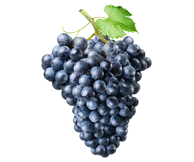 Postreky podľa videa z Radkovho sadu :jarný postrek : Šampion na nekrózy, kučeravosť, baktérieK tomuto postreku pridáme zmáčadlo SilvetNásledne primiešame Sanyo ultra proti škodcom.Za cca týždeň, dva postrekujeme ProlektusomNahrádza to balenie : Prvý predjarný postrekVošky : MospilanKučeravosť broskýň : Sulka, neskôr cca týždeň, dva Kumulus alebo prírodný Rock EfektPiliarka – slivky : Calypso, Sanyum ultra, Syntor + biele lepové pásy na signalizáciu ich rojeniaPlodinaŠkodlivý činiteľPrípravokPoznámkybroskyneKučeravosť listov broskýňCHAMPION 50 WG
CONTROLPHYT Cu
CUPROXAT SC
SULKA KPRVÝ preventívny postrek v štádiu nalievania sa púčikov.
Na tento postrek použijeme buď jeden z uvedených meďnatých prípravkov (Controlphyt, Cuproxat, Champion, Kuprikol) alebo sírnatý prípravok Sulka.
- v čase postreku sa má teplota pohybovať nad 7 °C
- použiť sa môžu aj ekologické prípravky Controlphyt Cu alebo Cuprotonic

DRUHÝ postrek 10 dní po vypučaní, ale najneskôr tesne pred kvitnutím najmä v prípade daždivého počasia. Po vypučaní stromov používame už len organické fungicídy (napr. Signum), pretože meďnaté a sírnaté prípravky by mohli poškodiť rozvíjajúce sa listy.egrešeMúčnatka na ríbezliach a egrešochSULFURUS- pri jarnom reze egrešov treba z náchylných odrôd odstrániť múčnatkou napadnuté konce výhonkov
- prvý preventívny postrek citlivých odrôd tesne pred kvitnutím, druhý ihneď po odkvitnutí egrešov
- použiť sa môžu aj ekologické prípravky BorOil a HF-MycoljahodyRoztočík jahodovýVERTIMEC 018 EC- prvý postrek pri pučaní, druhý pred začiatkom tvorby kvetných pukov;
- ošetrenie je potrebné len tam, kde sa zistili príznaky napadnutia rastlín (zakrpatené a odumierajúce srdiečkové listy)ovocné drevinydezinfekcia kôry ovocných drevínCHAMPION 50 WG
CONTROLPHYT Cu
CUPROTONIC
CUPROXAT SC
KOCIDE 2000- všetky druhy ovocných drevín (jadroviny, kôstkoviny, egreše, ríbezle, maliny, ostružiny, orechy) sa môžu ošetriť uvedenými meďnatými prípravkami ešte pred vypučaním proti pôvodcom rôznych hubových a baktériových chorôb, vrátane drevokazných mikroorganizmov
- na tento postrek v čase vegetačného pokoja treba použiť vyššiu z dávok, uvedených pri jednotlivých prípravkoch
- v čase postreku sa má teplota pohybovať nad 7 °C
- Kuprikol sa už prestal distribuovať v malospotrebiteľskom balení; treba ešte využiť staré zásobyovocné drevinypredjarný postrek proti prezimujúcim škodcom (vošky, štítničky, puklice, piadivky a pod.)KARATE ZEON 5 CS
MOSPILAN 20 SP
PREDJARNÝ POSTREK- výdatný zmývací postrek skôr pučiacich ovocných drevín (ríbezle, egreše, broskyne, marhule, slivky) až krátko po ich vypučaní, ale najneskôr pred kvitnutím jednotlivých ovocných druhov
- v čase postreku sa má teplota pohybovať nad 10 °C
- môžu sa použiť aj ekologické prípravky Bor Oil a Ferrum Oil, ktoré obmedzujú výskyt škodcov
- dôležitosť potreku proti prezimujúcim škodcom spočíva v tom, že napr. larvy vošiek zničíme už po vyliahnutí z prezimovaných vajíčok (krátko po vypučaní jednotlivých ovocných druhov)
- netreba čakať, až sa vošky premnožia a svojím cicaním spôsobia charakteristické príznaky poškodenia na mladých listoch a výhonkochovocné dreviny
viničChloróza z nedostatku prístupného železaFLORASIN LIGNOVIT Fev oblastiach, kde bol v minulom roku zistený výskyt chlorózy, aplikujeme uvedené hnojivo vo forme zálievky do rýh vykopaných po obvode koruny stromov a ku koreňom viničaslivkyZnetvorenie plodov spôsobené hubou grmanník slivkovýCHAMPION 50 WG
CONTROLPHYT Cu
CUPROXAT SC
KOCIDE 2000- prvý postrek uvedenými meďnatými prípravkami v štádiu nalievania sa púčikov, druhý tesne pred kvitnutím stromov prípravkom Signum (ako pri kučeravosti listov broskýň)
- postreky sú potrebné v prípade ďaždivého počasia a v miestach častejšieho výskytu ochorenia
- teplota v čase postreku sa má pohybovať nad 7 °Ccesnak jarnýháďatko zhubné
roztoč cesnakovýSULKA Kmorenie sadiva pred výsadbou (6-12 hodín)cesnak zimnýFúzavka cesnakováKARATE ZEON 5 CSprvý postrek porastov po prvom oteplení nad 10 °C, ďalšie v 10-dňových intervaloch najmä v miestach pravidelného výskytu škodcu aj so zmáčadlom (Agrovital, Dropfor, Silwet)Mak (z jesennej sejby)pleseň makováCHAMPION 50 WG
CUPROXAT SC
KUPRIKOL 50- ak sa v poraste prezimovaného maku objavia plesňou makovou napadnuté rastliny (žlté listy alebo celé zožltnuté rastliny), celý porast sa môže dvakrát s 10-dňovým odstupom ošetriť niektorým z uvedených meďnatých prípravkov
- do postrekovej kvapaliny treba pridať aj zmáčadlo
- pri jednotení maku treba podozrivé rastliny odstrániťokrasné rastliny
zeleninaPadanie vzchádzajúcich rastlínENERGY MAGNICUR- preventívne ošetrenie výsevov alebo vzchádzajúcich rastlín vo forme zálievky
- použiť môžete aj ekologické prípravky Trifender a Chitopron (pozri informácie pod tabuľkou)okrasné rastlinyČervce a Štítničky na okrasných rastlinách
PukliceKARATE ZEON 5 CS
NEEMAZAL TS
SANIUM RTU AL
SANIUM ULTRA
SANIUM ULTRA AL- okrasné rastliny treba pravidelne kontrolovať a v prípade zistenia škodcov ich čo najskôr ošetriť
- izbové rastliny sa môžu ošetriť len v neobývaných miestnostiach, kde ich treba ponechať aspoň 3 dni
- prípravky treba striedať podľa účinných látok
- účinné látky a nové názvy prípravkov pozri pod tabuľkou